Olympijský festival Peking 2022, Štrbské pleso-Olympijský Biatlon 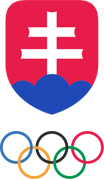 I. VŠEOBECNÉ USTANOVENIAII. ORGANIZAČNÝ VÝBORIII. TECHNICKÉ USTANOVENIADĺžky trate 		kategória   1 3 x 500m (ležka – ležka)kategória   2 3 x 1000m (ležka – stojka) kategória   3 3 x 1500m (ležka – stojka)strieľa až kým nezostrelí, maximálne 2 min na položkeČasový interval:	 štart (interval 30/60 podľa počtu účastníkov)IV. ČASOVÝ HARMONOGRAMUsporiadateľ:Slovenský olympijský a športový výborTechnické zabezpečenie:Slovenský olympijský a športový výbor, Slovenský zväz BiatlonuTermín:11.2.2022Miesto:Štrbské pleso – Bežecký areál SNOW Štrbské PlesoPrihlášky:https://registrace.sportsoft.cz/mmain.aspx?m=325&lng=sk Uzávierka prihlášok:11.2.2022Informácie:https://www.olympic.sk/festivalKancelária pretekov:Štrbské pleso – Námestie MS 1970 (stan SOŠV)Úhrady: bezplatneRiaditeľ pretekov:Dag BělákHlavný rozhodca:Dušan ŠimočkoVedúci časomiery a výpočtov:VOSK-TPK – elektronická časomieraArbiter:??? (SZB)Zdravotné zabezpečenie:Zdravotná službaDisciplína:Biatlon Kategórie:Kategória 1      Do 15 rokov (2007 a mladší)       Kategória 2     15 rokov – 20 rokov (2008 -  2002)Kategória  3     21 rokov  a starší (2001 a starší)Štartovné:bezplatnePrezentácia, výdaj štartovných čísel:Od 8:30, do štartu jednotlivých kategóriíProgram:10:00 otvorený Tréning s Anastázio Kuzminovou11:00 štart 1. Pretekára 13:00 exhibícia Nasťa/Zuzka a vyhlásenie výsledkov (ceny SOŠV, SZB a partnera PPStudio)14:00 ukončenie biatlonu Vyhlásenie výsledkov:Hneď po dojazde posledného pretekára. Hlavné pódium – Námestie MS 1970Na základe vyhlášok Úradu verejného zdravotníctva SR je potrebné v priestoroch areálu a na športoviskách dodržiavať následné opatrenia a odporúčacia. Na základe vyhlášok Úradu verejného zdravotníctva SR je potrebné v priestoroch areálu a na športoviskách dodržiavať následné opatrenia a odporúčacia. POVINNÉ OPATRENIAVstupujte a zdržiavajte sa areáli len s prekrytím horných dýchacích ciest (napríklad rúško, šál, šatka, buffka). Pravidelne si dezinfikujte ruky a dodržiavajte základné hygienické návyky.V prípade akútneho respiračného ochorenia (napr. horúčka, kašeľ, nádcha, sťažené dýchanie) prosím radšej opustite miesto hromadného podujatia a kontaktujte svojho ošetrujúceho lekára, prípadne radšej vopred ostaňte v domácej izolácii. Je zakázané podávanie rúk a objímanie sa.Maximálne množstvo určené vyhláškou ÚVZ SR a RÚVZ; pre súťaže športového charakteru v limite 100 pretekárov.*Odporúčame dodržiavanie rozstupov aspoň 2m.Rizikovým skupinám (osoby vo veku 60 a viac rokov, osoby s chronickým ochorením srdca, ciev, pľúc, obličiek a metabolického systému a osoby s oslabenou imunitou a tehotné ženy) sa odporúča zvážiť účasť s výnimkou už zaočkovaných osôb. V prípade potreby je účastník povinný sa preukázať platným Covid pasom o očkovaní, prekonaní alebo testovaní, alebo terapeutickej výnimke.  * u účastníkov do 18 rokov sa bude uplatňovať režim OTP, u účastníkov nad 18 rokov sa uplatňuje režim OP  POVINNÉ OPATRENIAVstupujte a zdržiavajte sa areáli len s prekrytím horných dýchacích ciest (napríklad rúško, šál, šatka, buffka). Pravidelne si dezinfikujte ruky a dodržiavajte základné hygienické návyky.V prípade akútneho respiračného ochorenia (napr. horúčka, kašeľ, nádcha, sťažené dýchanie) prosím radšej opustite miesto hromadného podujatia a kontaktujte svojho ošetrujúceho lekára, prípadne radšej vopred ostaňte v domácej izolácii. Je zakázané podávanie rúk a objímanie sa.Maximálne množstvo určené vyhláškou ÚVZ SR a RÚVZ; pre súťaže športového charakteru v limite 100 pretekárov.*Odporúčame dodržiavanie rozstupov aspoň 2m.Rizikovým skupinám (osoby vo veku 60 a viac rokov, osoby s chronickým ochorením srdca, ciev, pľúc, obličiek a metabolického systému a osoby s oslabenou imunitou a tehotné ženy) sa odporúča zvážiť účasť s výnimkou už zaočkovaných osôb. V prípade potreby je účastník povinný sa preukázať platným Covid pasom o očkovaní, prekonaní alebo testovaní, alebo terapeutickej výnimke.  * u účastníkov do 18 rokov sa bude uplatňovať režim OTP, u účastníkov nad 18 rokov sa uplatňuje režim OP  OPATRENIA ODPORÚČANÉ ORGANIZÁTOROMNa podujatie príďte sami, bez zbytočného doprovodu. Na podujatie príďte už prezlečení.Nezdržiavajte sa vo väčších skupinách. Na športovisku – v priestore štartu a cieľa majte prekryté horné dýchacie cesty.Opatrenia vychádzajú z vyhlášky 5/2022ÚVZ SR, zo dňa 17.1.2022.OPATRENIA ODPORÚČANÉ ORGANIZÁTOROMNa podujatie príďte sami, bez zbytočného doprovodu. Na podujatie príďte už prezlečení.Nezdržiavajte sa vo väčších skupinách. Na športovisku – v priestore štartu a cieľa majte prekryté horné dýchacie cesty.Opatrenia vychádzajú z vyhlášky 5/2022ÚVZ SR, zo dňa 17.1.2022.